NÁRODNÁ RADA SLOVENSKEJ REPUBLIKY	VIII. volebné obdobieČíslo: CRD-436/2023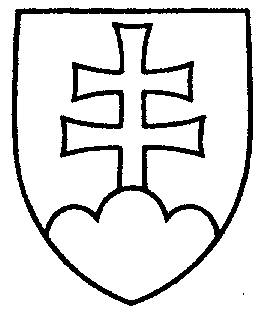 2301UZNESENIENÁRODNEJ RADY SLOVENSKEJ REPUBLIKYz 23. mája 2023k návrhu poslancov Národnej rady Slovenskej republiky Mariána Viskupiča a Jána Oravca na vydanie zákona, ktorým sa mení zákon č. 394/2012 Z. z. o obmedzení platieb v hotovosti (tlač 1450)		Národná rada Slovenskej republiky	po prerokovaní uvedeného návrhu zákona v druhom a treťom čítaní	s c h v a ľ u j enávrh poslancov Národnej rady Slovenskej republiky Mariána Viskupiča a Jána Oravca na vydanie zákona, ktorým sa mení zákon č. 394/2012 Z. z. o obmedzení platieb v hotovosti, v znení schváleného doplňujúceho návrhu.     Boris  K o l l á r   v. r.    predsedaNárodnej rady Slovenskej republikyOverovatelia:Petra  H a j š e l o v á   v. r.Jozef  H a b á n i k   v. r.